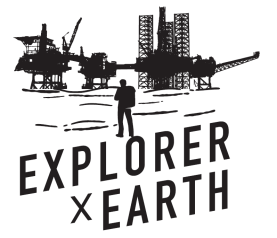 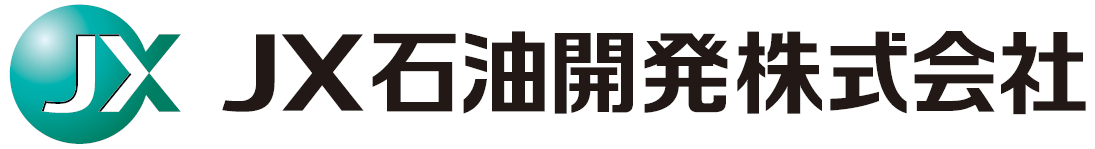 2020年度　インターンシップ募集要項以　上添付　　2020年度インターンシップ参加申込書　　　　　　　　　　　　　　　　　　　　　　　　　　　　　　　　　　　　　　　　　　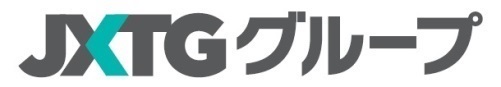 実施期間　2020年9月9日（水）～ 9月11日（金）　2020年9月9日（水）～ 9月11日（金）実施場所　2020年9月9日（水）～　11日（金）：　東京　2020年9月9日（水）～　11日（金）：　東京内　容1. エネルギー資源開発の醍醐味を知る（プロジェクト紹介/業務紹介）当社が手掛ける海外プロジェクトの概要や、事業運営に関する基礎知識をご紹介します。インターンシップの最初のプログラムは本社における講義になるため、当該事業の知識を現時点でお持ちでない方でも安心してご参加いただけます。2. 実際の業務を体感する（グループワーク）ケーススタディを通して、当社の事務系社員の仕事を体験します。不確実性が高く、莫大な投資を必要とするエネルギー資源開発の世界で、どのように事業を評価し、投資の決断を実施していくかというプロセスを入札体験を通して体感して頂く予定です。※ワーク終了後、当社社員よりフィードバックをさせていただきます。講義から得た知識や情報を生かし、実際の業務を体感して頂くことができる内容で、よりリアルな体験をして頂けます。※ 本インターンシップは、理系学生向けのプログラムです。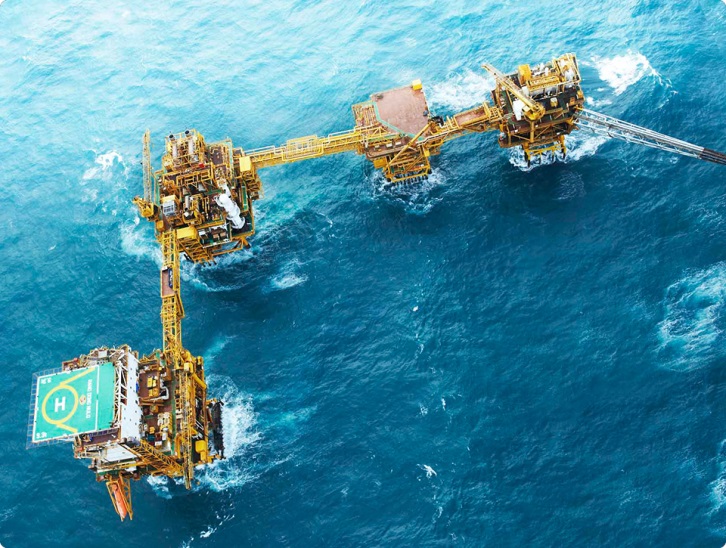 　　　　　　　　　　　　　　　　　　　　　　　　　　　　　　　　　　　　※ベトナム・ランドン油田1. エネルギー資源開発の醍醐味を知る（プロジェクト紹介/業務紹介）当社が手掛ける海外プロジェクトの概要や、事業運営に関する基礎知識をご紹介します。インターンシップの最初のプログラムは本社における講義になるため、当該事業の知識を現時点でお持ちでない方でも安心してご参加いただけます。2. 実際の業務を体感する（グループワーク）ケーススタディを通して、当社の事務系社員の仕事を体験します。不確実性が高く、莫大な投資を必要とするエネルギー資源開発の世界で、どのように事業を評価し、投資の決断を実施していくかというプロセスを入札体験を通して体感して頂く予定です。※ワーク終了後、当社社員よりフィードバックをさせていただきます。講義から得た知識や情報を生かし、実際の業務を体感して頂くことができる内容で、よりリアルな体験をして頂けます。※ 本インターンシップは、理系学生向けのプログラムです。　　　　　　　　　　　　　　　　　　　　　　　　　　　　　　　　　　　　※ベトナム・ランドン油田募集人数　10名程度(予定)　10名程度(予定)応募受付期間　2020年6月24日（水）～ 7月10日（金）15時迄　2020年6月24日（水）～ 7月10日（金）15時迄選　考書類選考別添の「2020年度インターンシップ参加申込書」を電子メールにてお送りください。＜受付締切：7月10日（金）15時迄　＞※10日(金)の15時で締め切りますので、時間内にご提出ください。※マイナビにもインターン情報を掲載しております。電子メールでご応募頂く場合、就活サイトからの応募は必要ありません。選　考面　接応募者多数の場合、オンライン面接を行う可能性もございますのでご承知おきください。その場合の面接の詳細は、書類選考を通過された方に個別にご連絡いたします。選　考選考結果書類選考：　7月中旬頃、ご連絡いたします。受入条件専攻・研究1. 石油・天然ガス開発事業に興味があり、関連したテーマを専攻・研究している方。または、今後学ぶ予定のある方。2. 9月9日(水)～9月11日(金)の3日間、全日程に参加可能な方。受入条件交通費　全額当社にて負担いたします。受入条件食　事　昼食を提供いたします。受入条件宿　泊遠方にお住まいの方は、東京の宿泊費を当社にて用意・負担いたします。受入条件服　装当社ではフリースタイル（服装規定の撤廃）という制度を実施中です。（スーツ、ネクタイ、ジャケットの着用は不要です。もちろんスーツでも構いません）受入条件その他1.　本インターンシップは、採用選考活動とは一切関係ありません。2.　「2020年度インターンシップ参加申込書」にご記入いただいた個人情報は、今回のインターンシップ以外には使用いたしません。3.　本インターンシップにご参加いただく際は、守秘義務などを盛り込んだ「インターンシップ同意書」に同意の上、署名・捺印をいただきますので予めご承知おきください。4. その他詳細につきましては、参加者宛に個別にご連絡いたします。応募時の注意事項当社が実施する他のインターンシップとの併願はできません。当社が実施する他のインターンシップとの併願はできません。連絡先ＪＸ石油開発株式会社　人事部人事2グループ（担当：畑、山岸、中根、江口）　　住所：　〒100-8163　　　　　　　　　東京都千代田区大手町一丁目1番2号　ＪＸビル　　電話：0120-314-711（フリーダイヤル）　　メール：internship@nex.jx-group.co.jpインターンシップにかかるお問い合わせ、および参加申込書の送付は、上記メールアドレス宛にご連絡をお願いいたします。ＪＸ石油開発株式会社　人事部人事2グループ（担当：畑、山岸、中根、江口）　　住所：　〒100-8163　　　　　　　　　東京都千代田区大手町一丁目1番2号　ＪＸビル　　電話：0120-314-711（フリーダイヤル）　　メール：internship@nex.jx-group.co.jpインターンシップにかかるお問い合わせ、および参加申込書の送付は、上記メールアドレス宛にご連絡をお願いいたします。